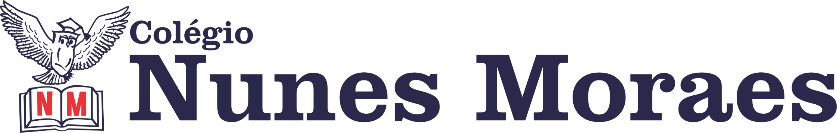 	Somos todos aprendentes. E podemos escolher o que queremos aprender. Todos os dias, podemos buscar ser um pouco mais  tolerantes, empáticos, solidários, gentis, amorosos. E,  assim, fazer o mundo a nossa volta um pouco melhor.  Para encerrar as reflexões desta semana, fiquemos com este pensamento de Nelson Mandela:  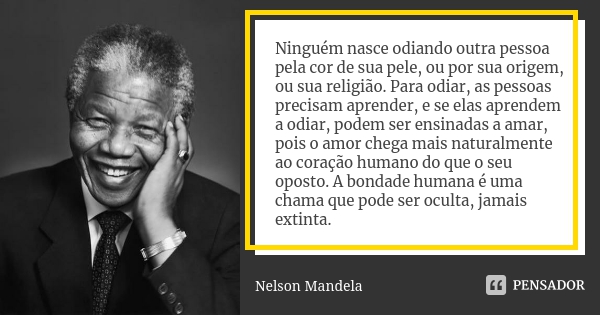 	Uma boa última tarde de aulas da semana para todos.   ►1ª AULA: 13h -13:55’   -   MATEMÁTICA      –   PROFESSOR  DENILSON SOUSA  CAPÍTULO  7 – EQUAÇÃO DO 2º GRAU 1° passo: Organize-se com seu material, livro de Matemática, caderno, caneta, lápis e borracha.  2° passo: Leia a página 22.2° passo: Acesse o link disponibilizado no grupo da sala no WhatsApp para a aula na plataforma Google Meet.  O professor Denilson vai trabalhar com resolução de equações incompletas de segundo grau. Caso não consiga acessar, comunique-se com a   Coordenação e realize as ações abaixo. Somente depois, realize o 3º passo. 1-Abra o arquivo que o professor Denilson colocou no grupo da sala e faça o estudo minucioso das resoluções contidas nele. 2-Anote as suas dúvidas sobre as questões. Quando a videoconferência terminar o professor Denilson vai atender você por meio do WhatsApp. 3-O professor Denilson vai disponibilizar no grupo da sala, um link com a gravação da videoconferência, assim que possível baixe essa gravação para esclarecer ainda mais a solução das questões.   3° passo: Baseado em seus conhecimentos, resolva as questões: Página 23 Q. 2 (A e C)*Envie foto da atividade realizada para COORDENAÇÃO Manu. Escreva a matéria, seu nome e seu número em cada página.Durante a resolução dessas questões o professor Denilson vai tirar dúvidas no grupo de WhatsApp da sala.    ►2ª AULA: 13:55’-14:50’   - HISTÓRIA   – PROFESSOR RÔMULO VIEIRA  CAPÍTULO 7 -  A SEGUNDA GUERRA MUNDAL Passo 01 – Assistir à aula pelo google meet- Abordaremos os passos para a Segunda Guerra Mundial.Caso não consiga acessar, comunique-se com a   Coordenação e assista à videoaula no link abaixo. https://www.youtube.com/watch?v=PT0yS04ZGuc&list=PL0MlWarTr_1YTC5YKYYh31cg666hJTTBs&index=161Passo 02- Atividade de sala: Questões 6 e 7-pág 41Envie foto da atividade realizada para COORDENAÇÃO Manu. Escreva a matéria, seu nome e seu número em cada página.►3ª AULA: 14:50’-15:45’  -     ARTE      –   PROFESSORA TATYELLEN PAIVA CAPÍTULO 8 – O ESPAÇO MUSICAL E SUAS CONEXÕESEtapa 1 - Acesse o link  da plataforma Google Meet.Caso não consiga acessar, comunique-se com a   Coordenação e assista à videoaula no link abaixo. https://www.youtube.com/watch?v=ETD5f9gouOI&list=PL0MlWarTr_1YTC5YKYYh31cg666hJTTBs&index=52(ASSISTA À AULA COMPLETA.)Etapa 2 - Explicação do conteúdo.Livro de Arte -  p.87 a 92Etapa 3 - Resolva os exercícios. – p.92 (questões 1 a 3)Envie foto da atividade realizada para COORDENAÇÃO Manu. Escreva a matéria, seu nome e seu número em cada página.Etapa 4 - Atente-se à correção da atividade de sala. ►INTERVALO: 15:45’-16:10’   ►4ª AULA:   16:10’-17:05’ –  MATEMÁTICA      –   PROFESSOR  DENILSON SOUSA  CAPÍTULO  07 – EQUAÇÃO DO 2° GRAU1° passo: organize-se com seu material, livro de Matemática, caderno, caneta, lápis e borracha.  2° passo: leia a páginas 23 e 243° passo: Acesse o link disponibilizado no grupo da sala no WhatsApp para a aula na plataforma Google Meet.  O professor Denilson vai trabalhar com resolução de equações completas do 2° grau. Caso não consiga acessar, comunique-se com a   Coordenação,  realize as seguintes ações. DEPOIS  realize  4º passo. 1-Abra o arquivo que o professor Denilson colocou no grupo da sala e faça o estudo minucioso das resoluções contidas nele. 2-Anote as suas dúvidas sobre as questões. Quando a videoconferência terminar, o professor Denilson vai  atender você  por meio do WhatsApp. 3-O professor Denilson vai disponibilizar, no grupo da sala, um link com a gravação da videoconferência; assim que possível, baixe essa gravação para esclarecer ainda mais a solução das questões.   4° passo: Baseado em seus conhecimentos, resolva as questões: Página 25 Q 1(B) e Q 2(A)*Envie foto da atividade realizada para COORDENAÇÃO Manu. Escreva a matéria, seu nome e seu número em cada página.Durante a resolução dessas questões o professor Denilson vai tirar dúvidas no grupo de WhatsApp da sala.    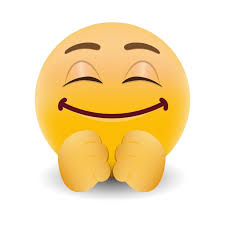 Nossa semana de aulas termina aqui. Descanse e volte com muita energia.   